от 18.06.2019 № 678Об изъятии для муниципальных нужд земельного участка, на котором расположен многоквартирный жилой дом 
по адресу: Волгоград, ул. Марийская, 7, и помещений в указанном многоквартирном жилом домеВ целях обеспечения жилищных прав граждан, являющихся собственниками жилых помещений, проживающих на территории городского округа город-герой Волгоград, в соответствии со статьей 32 Жилищного кодекса Российской Федерации, статьей 56.6 Земельного кодекса Российской Федерации, в связи с истечением срока действия постановления администрации Волгограда от 29 октября 2015 г. № 1513 «Об изъятии жилых помещений (квартир), расположенных в многоквартирном жилом доме по адресу: Волгоград, ул. Марийская, д. 7», руководствуясь постановлением главы Волгограда от 16 октября 2018 г. № 20-п «О распределении обязанностей 
в администрации Волгограда», статьями 7, 39 Устава города-героя Волгограда, администрация ВолгоградаПОСТАНОВЛЯЕТ:1. Изъять для муниципальных нужд земельный участок, расположенный на территории квартала 08_11_030 в Красноармейском районе, проект планировки и межевания которой утвержден постановлением администрации Волгограда от 06 июля 2011 г. № 1657 «Об утверждении проекта планировки и межевания территории», на котором расположен многоквартирный жилой дом по адресу: Волгоград, ул. Марийская, 7, признанный аварийным и подлежащим сносу.2. Изъять для муниципальных нужд помещения, расположенные 
в многоквартирном жилом доме по адресу: Волгоград, ул. Марийская, 7, признанном аварийным и подлежащим сносу, находящиеся в собственности граждан, в установленном действующим законодательством Российской Федерации порядке согласно приложению к настоящему постановлению.3. Комитету жилищной и социальной политики администрации Волгограда обеспечить выполнение комплекса мероприятий, связанных 
с изъятием земельного участка, указанного в пункте 1 настоящего постановления, и помещений, расположенных в многоквартирном жилом доме, указанном в пункте 2 настоящего постановления, в том числе:3.1. Обратиться в Управление Федеральной службы государственной регистрации, кадастра и картографии по Волгоградской области в соответствии со статьей 13 Федерального закона от 13 июля 2015 г. № 218-ФЗ «О государственной регистрации недвижимости» с заявлением о государственной регистрации ограничений (обременений) права собственности в связи с решением об изъятии земельного участка, указанного в пункте 1 настоящего постановления, и помещений, расположенных в многоквартирном жилом доме, указанном в пункте 2 настоящего постановления, в течение 10 дней со дня подписания настоящего постановления.3.2. Направить собственникам помещений, расположенных в многоквартирном жилом доме, указанном в пункте 2 настоящего постановления, копию настоящего постановления в течение 10 дней со дня его подписания.4. Управлению по взаимодействию со средствами массовой информации аппарата главы Волгограда в течение 10 дней со дня подписания настоящего постановления разместить настоящее постановление на официальном сайте администрации Волгограда в информационно-телекоммуникационной сети Интернет.5. Настоящее постановление вступает в силу со дня его подписания и подлежит опубликованию в течение 10 дней со дня его подписания.6. Контроль за исполнением настоящего постановления оставляю за собой.Заместитель главы Волгограда                                                                                                                         О.В.ТетерятникПриложениек постановлениюадминистрации Волгоградаот 18.06.2019 № 678ПЕРЕЧЕНЬизымаемых помещений, расположенных в многоквартирном жилом доме 
по адресу: Волгоград, ул. Марийская, 7, признанном аварийным и подлежащим сносу, находящихся в собственности граждан______________________*Комната в коммунальной квартире.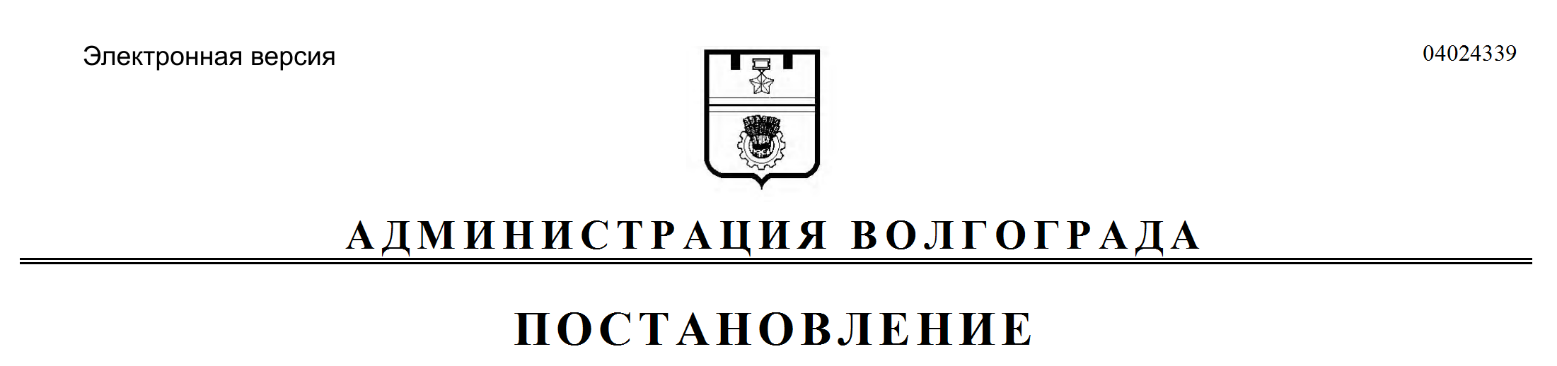 № п/пАдрес местонахожденияобъекта недвижимостиОбщая 
площадьпомещения (кв. м)1231.Волгоград, ул. Марийская, д. 7, кв. 146,22.Волгоград, ул. Марийская, д. 7, кв. 3* (26/100 доли)58,83.Волгоград, ул. Марийская, д. 7, кв. 446,34.Волгоград, ул. Марийская, д. 7, кв. 545,75.Волгоград, ул. Марийская, д. 7, кв. 646,36.Волгоград, ул. Марийская, д. 7, кв. 758,9